Publicado en Madrid el 03/03/2021 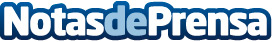 GESEIN y UGround firman un acuerdo para el desarrollo de proyectos basados en la plataforma ROSEROSE es una plataforma tecnológica, orientada a la transformación digital de las organizaciones de forma completa y transversalDatos de contacto:GESEINwww.gesein.com917542199Nota de prensa publicada en: https://www.notasdeprensa.es/gesein-y-uground-firman-un-acuerdo-para-el Categorias: Nacional Programación Emprendedores E-Commerce Digital http://www.notasdeprensa.es